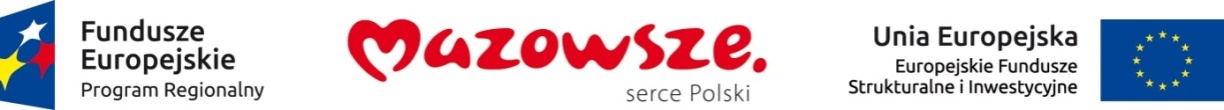 Regulamin projektu „Wesołe przedszkole”RPMA.10.01.04-14-8314/17§ 1Informacje o projekcieNiniejszy regulamin określa szczegółowe kryteria i tryb przeprowadzania naboru uczniów do projektu „Wesołe przedszkole”.Projekt, o którym mowa w punkcie 1, jest realizowany w ramach Działania 10.1 Kształcenie i rozwój dzieci i młodzieży, Poddziałanie 10.1.4 Edukacja przedszkolna, Regionalnego Programu Operacyjnego Województwa Mazowieckiego na lata 2014-2020 i jest współfinansowany ze środków Unii Europejskiej w ramach Europejskiego Funduszu Społecznego.Biuro Projektu mieści się w siedzibie Urzędu Dzielnicy Śródmieście Miasta Stołecznego Warszawy w Referacie Funduszy Europejskich i Analiz Warszawa, ul. Wspólna 65a.Udział Uczestników w Projekcie jest bezpłatny.Okres realizacji projektu: od 1 maja 2018 r. do 31 października 2019 r.Ilekroć w Regulaminie jest mowa o:Projekcie – należy przez to rozumieć projekt „Wesołe przedszkole”, realizowany                w ramach umowy nr RPMA.10.01.02-14-8314/17, podpisanej pomiędzy Projektodawcą, a Mazowiecką Jednostka Wdrażania Programów Unijnych.Regulaminie – należy przez to rozumieć Regulamin projektu „Wesołe przedszkole”.Projektodawcy – należy przez to rozumieć Miasto Stołeczne Warszawa, Dzielnicę Śródmieście m.st. Warszawy z siedzibą przy ul. Nowogrodzkiej 43, 00-690 Warszawa.d) Uczestniku / uczestniczce projektu – należy przez to rozumieć dzieci od 3 - 9 lat objęte edukacją przedszkolną w Przedszkolu Integracyjnym nr 6, Przedszkolu nr 7    z Oddziałami Integracyjnymi, Przedszkolu Integracyjnym nr 8, Przedszkolu nr 20       z Oddziałami Integracyjnymi, Przedszkolu Integracyjnym nr 38, Przedszkolu nr 41, Przedszkolu nr 44, Przedszkolu Specjalnym nr 208 i nauczycieli z 8 w/w śródmiejskich przedszkoli objętych wsparciem w ramach projektu.§ 2Cele projektuCelem Projektu jest wzrost jakości edukacji 8 śródmiejskich przedszkoli: Przedszkola Integracyjnego nr 6, Przedszkola nr 7 z Oddziałami Integracyjnymi, Przedszkola Integracyjnego nr 8, Przedszkola nr 20 z Oddziałami Integracyjnymi, Przedszkola Integracyjnego nr 38, Przedszkola nr 41, Przedszkola nr 44, Przedszkola Specjalnego nr 208,  poprzez dostosowanie do potrzeb dzieci niepełnosprawnych miejsc wychowania przedszkolnego, realizację dodatkowej oferty edukacyjnej i specjalistycznej oraz podniesienie kompetencji i kwalifikacji nauczycieli 8 śródmiejskich przedszkoli do pracy                    z dziećmi poprzez udział w szkoleniach i kursach do 31 października 2019 r. § 3DziałaniaW ramach Projektu będą prowadzone następujące działania:Realizacja dodatkowej oferty edukacyjnej i specjalistycznej dla dzieci niepełnosprawnych w Przedszkolu Specjalistycznym nr 208 oraz doskonalenie umiejętności i kompetencji nauczycieli do pracy z dziećmi:Przedszkolaki w ruchu;Komunikacja alternatywna i wspomagająca (ACC);Wczesne wspomaganie rozwoju (WWR);Zajęcia ze stymulacji polisensorycznej;Zajęcia z Biofeedbeck;Zajęcia z neurologopedii „Jedzenie nie musi być trudne”;EEG Biofeedback I stopień;Diagnoza funkcjonalna  dla dziecka z autyzmem;Stosowanie i interpretacja Dziecięcej Skali Rozwojowej (DSR);Szkolenie Skale Inteligencji i Rozwoju dla Dzieci w Wieku Przedszkolnym (IDS-P);Diagnozowanie testem VB-MAPP.Realizacja dodatkowej oferty edukacyjnej i specjalistycznej dla dzieci w Przedszkolu nr 20 z Oddziałami Integracyjnymi:Hipoterapia;Dogoterapia;Warsztaty teatralne;Terapia ręki - warsztaty rękodzielnicze;Zajęcia psychologiczno- pedagogiczne;Warsztaty ruchowe według Weroniki Sherbourne;Zajęcia z zakresu pedagogiki specjalnej: Zajęcia z Metody Dobrego Startu;Zajęcia psychologiczne: Trening umiejętności społecznych;Zajęcia psychologiczne: Zajęcia Program Przyjaciele Zippiego;Gimnastyka korekcyjna.Doskonalenie umiejętności i kompetencji nauczycieli do pracy z dziećmi w Przedszkolu nr 20 z Oddziałami integracyjnymi:ASRS -Test do diagnozy autyzmu;Indywidualna stymulacja słuchu Johansena;Diagnozowanie psychoruchowe dzieci z wykorzystaniem KORP;Szkolenie KOZE;Trening Umiejętności Społecznych;Muzykoterapia - profilaktyka i terapia muzyczna. I stopień;Kinezjotaping w logopedii;Cykl 12 szkoleń - Metoda krakowska.Doskonalenie umiejętności i kompetencji i nabycie kwalifikacji nauczycieli do pracy z dziećmi w Przedszkolu nr 20 z Oddziałami integracyjnymi:Kurs na Instruktora Gimnastyki korekcyjnej;Kurs Psychomotoryka - Kurs podstawowy;Kurs Psychomotoryka - Kurs zaawansowany;Terapia Ręki - Kurs I I II stopnia;Metody Dobrego Startu;Kurs dla realizatorów Programu Przyjaciele Zippiego;Modyfikowanie postaw rodzicielskich wobec niepełnosprawności dziecka;Formy aktywności twórczej dzieci i młodziezy w oparciu o ideę Carla Orffa;Realizacja dodatkowej oferty edukacyjnej i specjalistycznej dla dzieci w Przedszkolu nr 44 oraz doskonalenie umiejętności i kompetencji nauczycieli do pracy z dziećmi:Zajęcia z artterapii dla dzieci autystycznych;Kodowanie na dywanie;Zajęcia z terapii logopedycznej;Zajęcia wspomagające integrację sensoryczną dzieci autystycznych;Zajęcia z dogoterapii dla dzieci autystycznych;Szkolenie dla nauczyciela „Język ruchem – zanurzenie w analizę ruchu” wg. Weroniki Sherborne.6. Realizacja dodatkowej oferty edukacyjnej i specjalistycznej dla dzieci w Przedszkolu nr 41:Terapia Integracji Sensorycznej;7. Realizacja dodatkowej oferty edukacyjnej i specjalistycznej dla dzieci w Przedszkolu Integracyjnym nr 8:Zajęcia z pantomimy;Zajęcia z muzykoterapii;8. Realizacja dodatkowej oferty edukacyjnej i specjalistycznej dla dzieci w Przedszkolu nr 7   z Odziałami Integracyjnym:Zajęcia gimnastyki korekcyjnej;Dogoterapia;9. Realizacja dodatkowej oferty edukacyjnej i specjalistycznej dla dzieci niepełnosprawnych w Przedszkolu Integracyjnym nr 6, doskonalenie kompetencji i kwalifikacji nauczycieli:Hipoterapia;Rehabilitacja;Terapia czaszkowo – krzyżowa;Terapia ręki I i II stopnia - Kurs certyfikacyjny;Ruch Rozwijający W. Ścherborne I st.. z wykorzystaniem metody w pracy z dzieckiem z autyzmem;Integracja odruchów pierwotnych;Podstawowe zagadnienia terapii i edukacji dzieci z autyzmem;10. Realizacja dodatkowej oferty edukacyjnej i specjalistycznej dla dzieci niepełnosprawnych w Przedszkolu Integracyjnym nr 38 oraz podnoszenie kwalifikacji nauczycieli do pracy z dziećmi:Zajęcia kulinarne- poznawanie świata poprzez zmysł smaku, zapachu, dotyku;"Mali artyści - zajęcia plastyczne";Zabawy polisensoryczne (ćwiczenia stymulujące zmysły);Zajęcia badawcze przyrodniczo-naukowe;    Szkolenie dla nauczyciela „Bilateralna Integracja” - kurs indywidualny dla nauczyciela.§ 4Uczestnicy Projektu1.   Projekt kierowany jest do dzieci w wieku od 3 - 9 lat objętych edukacją przedszkolną oraz nauczycieli z Przedszkola Integracyjnego nr 6, Przedszkola nr 7 z Oddziałami Integracyjnymi, Przedszkola Integracyjnego nr 8, Przedszkola nr 20 z Oddziałami Integracyjnymi, Przedszkola Integracyjnego nr 38, Przedszkola nr 41, Przedszkola nr 44, Przedszkola Specjalnego nr 208. 2.    W Projekcie będzie uczestniczyć minimum:226 osób (95 dziewczynek, 131 chłopców) w tym 116 dzieci niepełnosprawnych (44 dziewczynki, 72 chłopców) w wieku 3-9 lat oraz 36 nauczycieli  (36 kobiet).Rekrutacja Uczestników Projektu będzie uwzględniać zasadę równości szans 
i niedyskryminacji, w tym dostępności dla osób niepełnosprawnych oraz zasady równości szans kobiet i mężczyzn poprzez:wsparcie dzieci niepełnosprawnych,wsparcie dzieci, u których zdiagnozowano deficyty rozwojowe,realizację zajęć w miejscach dostosowanych do potrzeb osób niepełnosprawnych oraz wykorzystanie materiałów i metod dostosowanych do ich potrzeb (materiały szkoleniowe i metody szkoleniowe będą przystosowane do potrzeb osób niepełnosprawnych np. druk powiększony, zgodność z WCAG 2.0),równy dostęp do informacji nt. projektu,podczas rekrutacji i realizacji zajęć stosowany będzie język wrażliwy na płeć.§ 5Warunki uczestnictwa Każdy z Uczestników projektu, może wziąć udział w kilku zajęciach/szkoleniach.Warunkiem uzyskania kwalifikacji lub nabycia kompetencji przez nauczycieli/nauczycielki jest uczestnictwo w zajęciach tj. frekwencja min. 80% i uzyskanie certyfikatu/ zaświadczenia o ukończeniu kursu/szkolenia.Warunkiem zwiększenia szans edukacyjnych dzieci po opuszczeniu programu jest uczestnictwo w zajęciach oraz ocena dokonana przez osobę prowadzącą zajęcia.Warunkiem zwiększenia szans edukacyjnych osób z niepełnosprawnościami po opuszczeniu programu jest uczestnictwo w zajęciach oraz ocena dokonana przez osobę prowadzącą zajęcia.4. Uczestnik/uczestniczka projektu zobowiązany/na jest do regularnego, punktualnego 
i aktywnego uczestnictwa w zajęciach, szkoleniach oraz potwierdzania osobistego lub przez opiekuna uczestnictwa w zajęciach na liście obecności.5. Tylko poważne sprawy rodzinne, wypadki losowe bądź choroba mogą być przyczyną nieobecności uczestnika/uczestniczki projektu na zajęciach.§ 6Kryteria rekrutacji uczniów1.  W projekcie mogą brać udział tylko dzieci w wieku od 3 - 9 lat objęte edukacją przedszkolną oraz nauczyciele z Przedszkola Integracyjnego nr 6, Przedszkola nr 7 z Oddziałami Integracyjnymi, Przedszkola Integracyjnego nr 8, Przedszkola nr 20 z Oddziałami Integracyjnymi, Przedszkola Integracyjnego nr 38, Przedszkola nr 41, Przedszkola nr 44, Przedszkola Specjalnego nr 208. Na podstawie zgłoszeń do projektu składanych w przedszkolach, Koordynator Szkolny utworzy listy uczestników zajęć.2. W przypadku większego zainteresowania zajęciami niż zaplanowana liczba miejsc 
w projekcie zastosowane zostaną kryteria rekrutacji:kryterium dla dzieci: niepełnosprawność - 10% punktów, rekomendacja opiekuna dot. zidentyfikowanych deficytów - 10% punktów, kryterium dla dzieci i nauczycieli – preferowanie uczestników zamieszkujących poza Warszawą – przyznane zostanie dodatkowe 10% punktów,kryterium dla nauczycieli - kobietom przyznane zostanie dodatkowe 10% punktów.Przed rozpoczęciem zajęć zostanie przeprowadzona analiza potrzeb rozwojowych 
i edukacyjnych oraz możliwości psychofizycznych dzieci w celu dostosowania szczegółowego zakresu wsparcia i formy działań.§ 7Przebieg rekrutacjiInformacja o rekrutacji uczestników do Projektu zostanie udostępniona:na stronie internetowej przedszkoli objętych wsparciem projektu, podczas spotkania informacyjnego Koordynatora Projektu z Koordynatorami z przedszkoli,podczas zebrań przez nauczycieli - rodzicom,w Biurze Projektu, przy ul. Wspólnej 65a w Warszawie.§  8Procedura przyjmowania zgłoszeńZgłoszenie do udziału w Projekcie następuje poprzez wypełnienie dokumentacji rekrutacyjnej i wpisanie się na listę rekrutacji prowadzoną przez Koordynatora w przedszkolu.Zapisanie się na listę rekrutacji jest jednoznaczne z faktem zapoznania się z treścią Regulaminu projektu i akceptacją jego postanowień.Terminy rekrutacji będą podane na terenie przedszkoli i na stronie internetowej przedszkoli.Zapisanie się na listę rekrutacji nie jest równoznaczne z zakwalifikowaniem do udziału 
w Projekcie.§  9Zasady rekrutacjiW wyniku procesu rekrutacji sporządzone zostaną: lista uczestników projektu oraz 
w razie zaistnienia takie potrzeby lista rezerwowa.Koordynator w przedszkolu utworzy listy rankingowe uczestników. Zamieszczenie informacji o wynikach rekrutacji nastąpi w sekretariacie przedszkoli objętych wsparciem projektu, najpóźniej po upływie 5 dni roboczych po zakończeniu okresu rekrutacji.Dzieci i nauczyciele przyjmowani są do projektu na podstawie złożonych Deklaracji przystąpienia do projektu. W przypadku dzieci Deklaracje przystąpienia do projektu muszą być podpisane przez opiekuna prawnego (rodzica).Uczestnicy zakwalifikowani do projektu zobowiązani będą do złożenia Deklaracji uczestnictwa wg. dostarczonego wzoru i zgody na przetwarzanie danych osobowych.Nauczyciele przyjęci do projektu będą zobowiązani do uczestniczenia we wszystkich wybranych przez siebie na etapie rekrutacji zajęciach Projektu.§  10Przetwarzanie danych osobowychPrzetwarzanie danych osobowych uczestników projektu odbywa się zgodnie z ustawą 
o ochronie danych osobowych.Administratorem danych osobowych, udostępnianych przez Uczestników, jest Zarząd Województwa Mazowieckiego pełniący funkcję Instytucji Zarządzającej dla Regionalnego Programu Operacyjnego Województwa Mazowieckiego na lata 2014 - 2020; adres: Urząd Marszałkowski Województwa Mazowieckiego w Warszawie, ul. Jagiellońska 26, 03-719 Warszawa, na podstawie obowiązujących przepisów ustawy ochronie danych osobowych.Uczestnik/uczestniczka projektu ma prawo wglądu do swoich danych osobowych oraz ich poprawiania.§ 11Rezygnacja z udziału w ProjekcieRezygnacje z uczestnictwa w projekcie są możliwe tylko w ciągu 7 dni kalendarzowych od dnia ogłoszenia list osób przyjętych do projektu.Rezygnację należy złożyć w formie pisemnej lub ustnej do Koordynatora w przedszkolu. Na wolne miejsce zostaje zakwalifikowany uczestnik/uczestniczka z listy rezerwowej zgodnie z zajmowanym miejscem na liście rezerwowej.Informacja o przyjęciu dziecka/nauczyciela/nauczycielki na listę uczestników projektu zostanie wywieszona w sekretariacie przedszkoli objętych wsparciem projektu w ciągu 3 dni roboczych po upływie terminu rezygnacji, określonego w § 11 ust. 1.§ 12Inne postanowieniaPrzedszkola objęte wsparciem projektu (Przedszkole Integracyjne nr 6, Przedszkole nr 7 z Oddziałami Integracyjnymi, Przedszkole Integracyjne nr 8, Przedszkole nr 20 z Oddziałami Integracyjnymi, Przedszkole Integracyjne nr 38, Przedszkole nr 41, Przedszkole nr 44, Przedszkole Specjalne nr 208) zobowiązują się do:Udostępnienia sal i sprzętu, niezbędnego do realizacji Projektu.Realizacji rekrutacji do projektu.Realizacji spotkań informacyjnych dla rodziców i potencjalnych uczestników Projektu.Wspierania uczestników Projektu w celu jak najefektywniejszego uczestnictwa 
w projekcie.Przygotowania harmonogramu szkoleń i zajęć.Współpracy z osobami prowadzącymi zajęcia dla uczestników projektu.Umieszczenia informacji o realizacji Projektu i współfinansowaniu go przez Unię Europejską na terenie przedszkola i na stronie internetowej przedszkola.Realizacji działań promujących projekt.§ 13Postanowienia końcoweDo spraw nieuregulowanych w niniejszym Regulaminie stosuje się przepisy Kodeksu Cywilnego, przepisy prawa Wspólnot Europejskich dotyczące funduszy strukturalnych oraz przepisy prawa krajowego dotyczące Regionalnego Programu Operacyjnego Województwa Mazowieckiego na lata 2014-2020.Ogólny nadzór oraz rozstrzyganie spraw nieuregulowanych w regulaminie należy do kompetencji Koordynatora Projektu, który ponosi odpowiedzialność za właściwą realizację projektu.Projektodawca zastrzega sobie prawo do zmiany niniejszego regulaminu lub wprowadzenie dodatkowych postanowień.Niniejszy Regulamin wchodzi w życie z dniem ogłoszenia tj. 01.05.2018 r.